Unit 6 Lesson 12: Count by 5 to Tell TimeWU Notice and Wonder: Number Line and Clock (Warm up)Student Task StatementWhat do you notice? What do you wonder?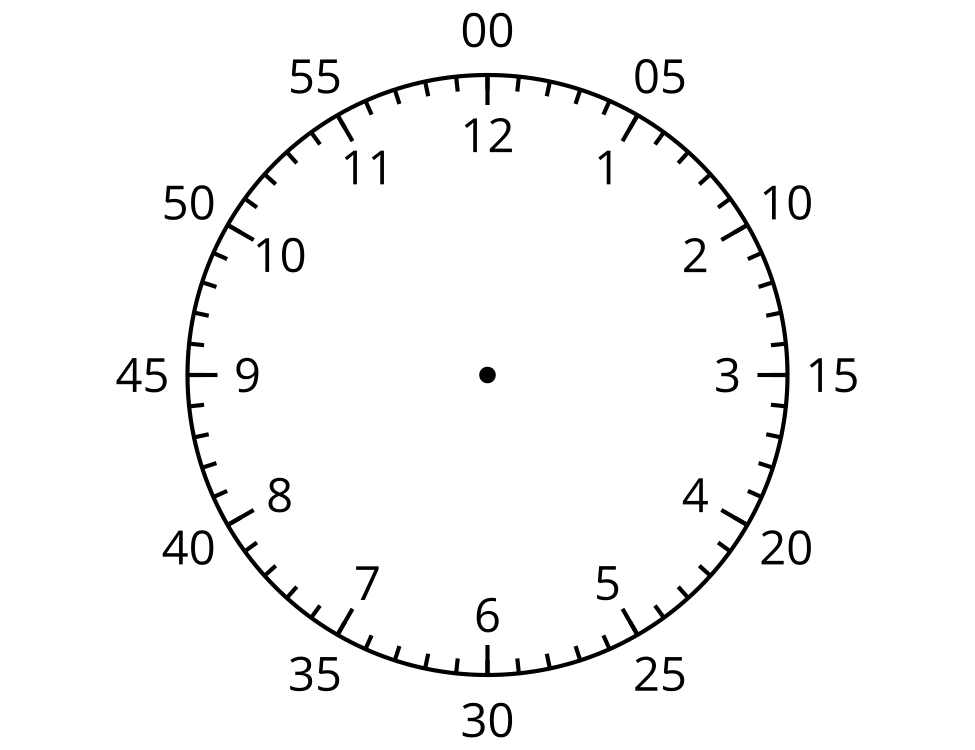 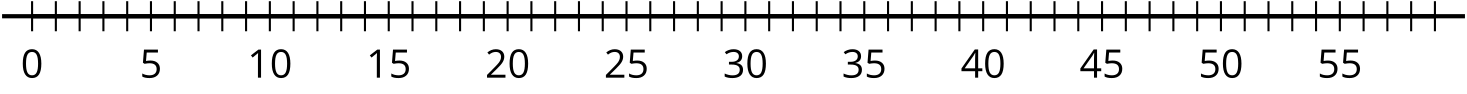 1 Count by 5 on the ClockStudent Task StatementDiscuss 2 ways to read the time on this clock.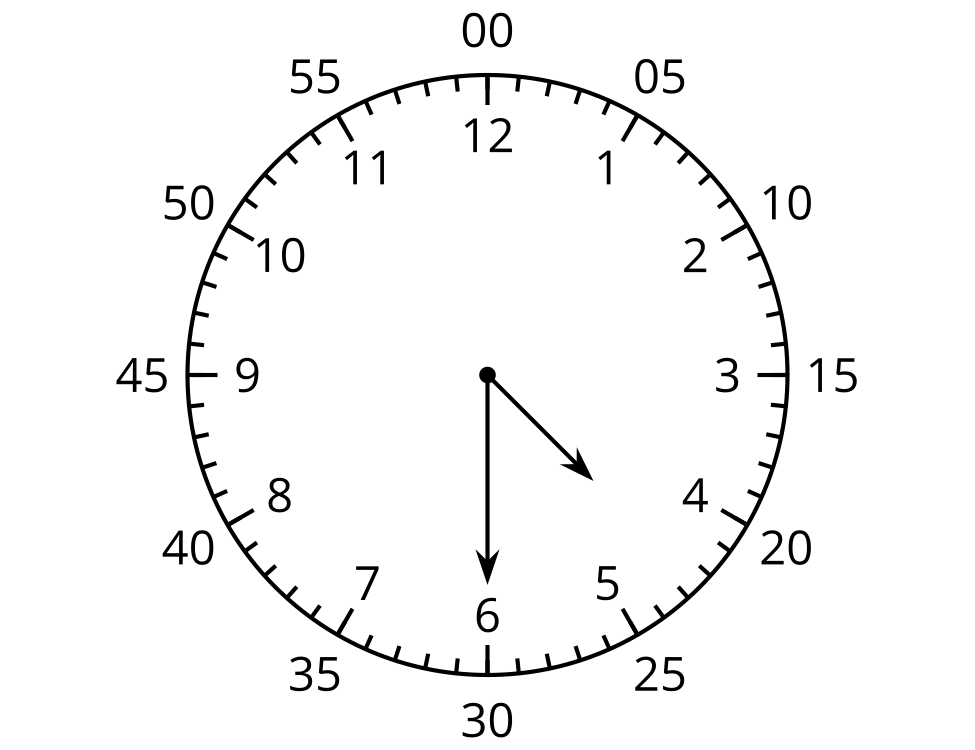 What time does this clock show?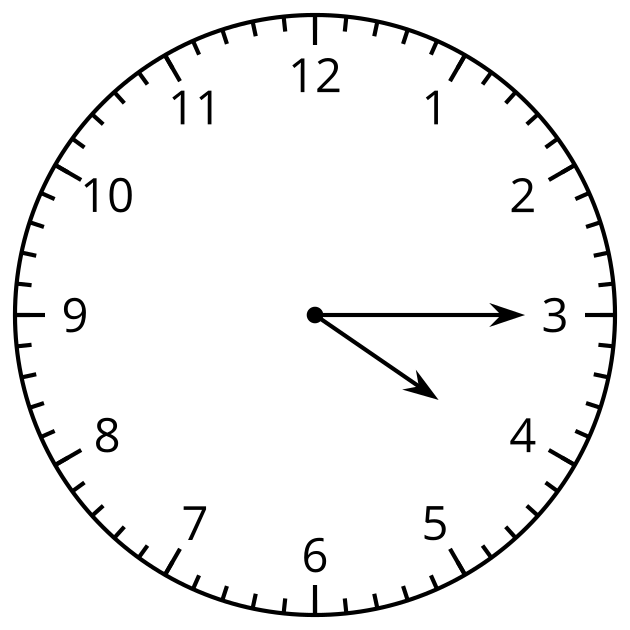 Read the time on each clock card with your partner. Put the clocks in order based on the times they show.2 Write the TimeStudent Task StatementWrite the time shown on each clock.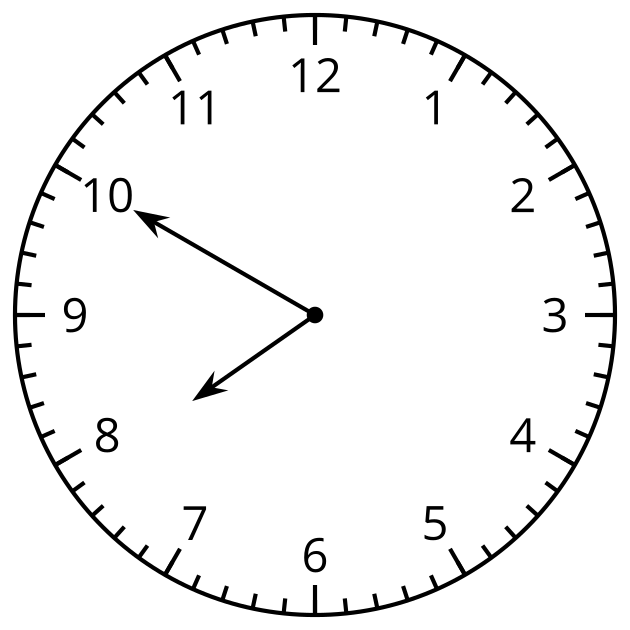 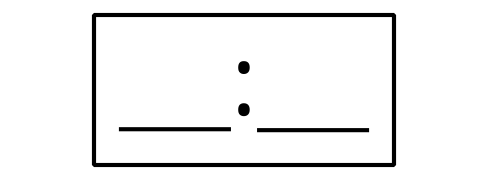 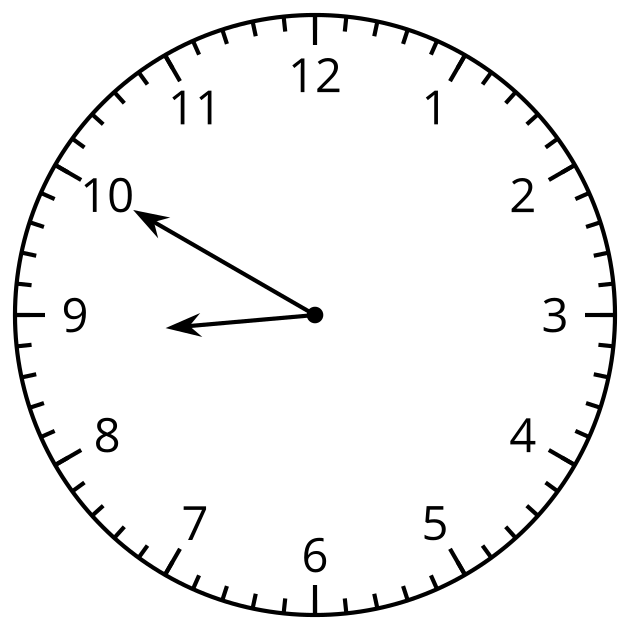 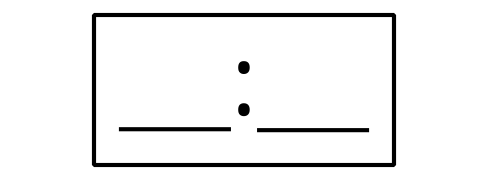 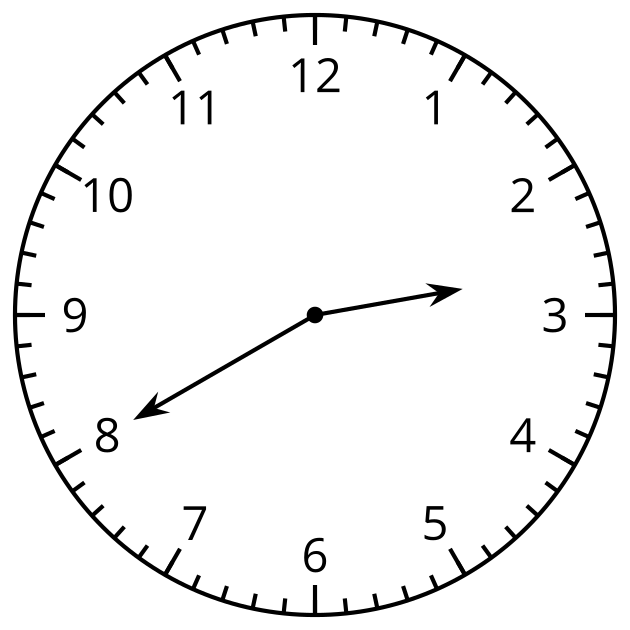 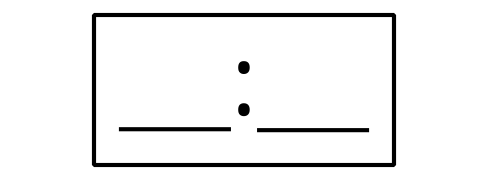 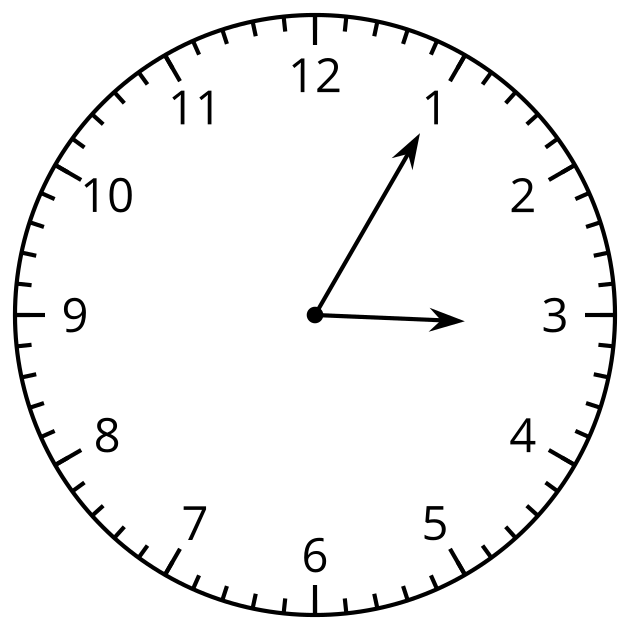 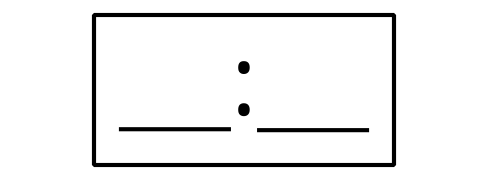 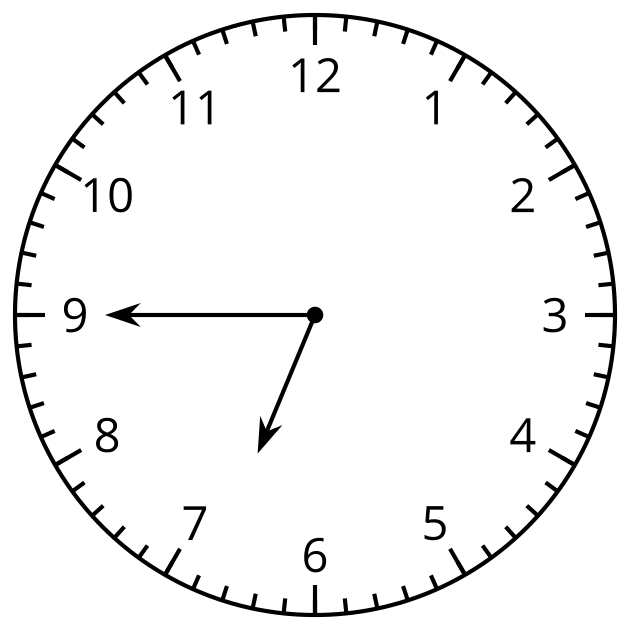 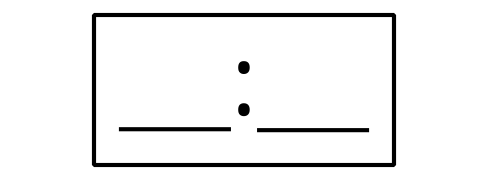 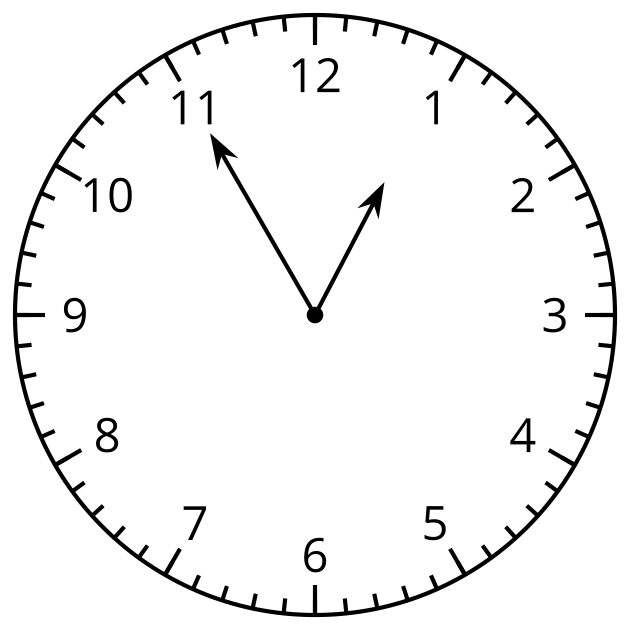 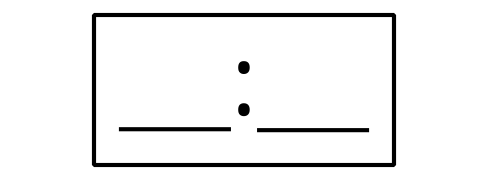 Activity Synthesis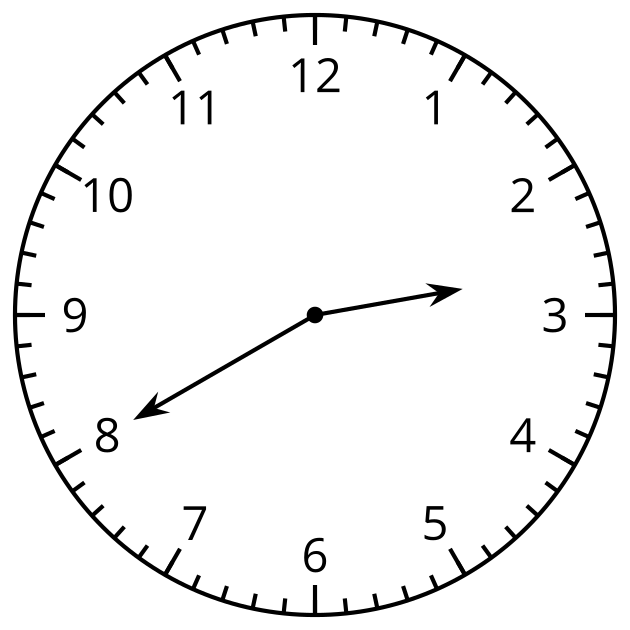 Images for Activity Synthesis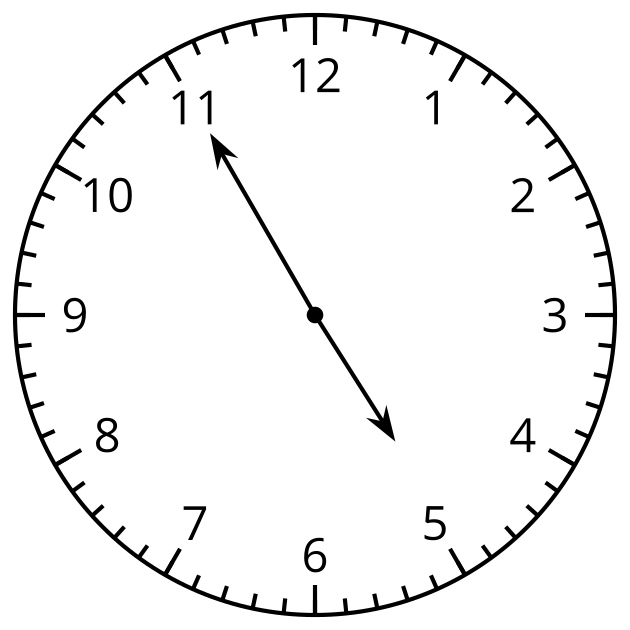 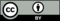 © CC BY 2021 Illustrative Mathematics®